УКРАЇНА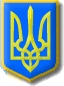 Виконавчий комітет Нетішинської міської радиХмельницької областіР І Ш Е Н Н Я26.12.2017 					Нетішин				   № 597/2017Про встановлення пільги за відвідування занять у колективах КЗ "Палац культури м.Нетішин"Відповідно до статті 40, пункту 3 частини 4 статті 42 Закону України "Про місцеве самоврядування в Україні", частини 6 статті 10, частини 2 статі 26 Закону України "Про позашкільну освіту", рішення тридцять шостої сесії Нетішинської міської ради VIІ скликання від 24 листопада 2017 року                       № 36/1979 «Про міську комплексну програму підтримки учасників антитерористичної операції та членів їх сімей на 2018 рік» та з метою розгляду листа управління культури виконавчого комітету міської ради, зареєстрованого у виконавчому комітеті Нетішинської міської ради 22 грудня 2017 року                № 23/4294-01-10/2017, виконавчий комітет Нетішинської міської ради                        в и р і ш и в:1. Установити:1.1 малолітній Т..., батько якої приймав безпосередню участь проведенні антитерористичної операції  на сході України, пільгу з оплати за відвідування занять (безоплатне відвідування) у хореографічній студії сучасного танцю "Артденс" КЗ "Палац культури м.Нетішин" від 01 січня 2018 року до 31 грудня 2018 року;1.2. малолітній Д..., батько якої приймав безпосередню участь проведенні антитерористичної операції на сході України, пільгу з оплати за відвідування занять (безоплатне відвідування) у хореографічній студії сучасного танцю "Артденс" КЗ "Палац культури м.Нетішин" від 01 січня 2018 року до 31 грудня 2018 року;1.3. малолітній Ш..., батько якої приймав безпосередню участь проведенні антитерористичної операції на сході України, пільгу з оплати за відвідування занять (безоплатне відвідування) у зразковому ансамблі бального танцю «Лайф» КЗ "Палац культури м.Нетішин" від 01 січня 2018 року до              31 грудня 2018 року;1.4. малолітній П..., яка тимчасово разом із батьками переселилася із зони проведення антитерористичної операції (м.Шахтарськ, Донецька область), пільгу з оплати з навчання (безоплатне відвідування) у вокально-фольклорній студії "Роксолана" КЗ "Палац культури м.Нетішин" від 01 січня 2018 року до              31 грудня 2018 року;1.5. малолітній К..., батько якої приймав безпосередню участь проведенні антитерористичної операції на сході України, пільгу з оплати з навчання (безоплатне відвідування) у хореографічній студії сучасного танцю «Артденс» КЗ "Палац культури м.Нетішин" від 01 січня 2018 року до 31 грудня 2018 року;1.6. малолітній К..., батько якої приймав безпосередню участь проведенні антитерористичної операції на сході України, пільгу з оплати з навчання (безоплатне відвідування) у хореографічній студії сучасного танцю «Артденс» КЗ "Палац культури м.Нетішин" від 01 січня 2018 року до 31 грудня 2018 року;1.7. малолітній К..., батько якої приймає безпосередню участь проведенні антитерористичної операції на сході України, пільгу з оплати з навчання (безоплатне відвідування) у вокально-фольклорній студії "Роксолна"                    КЗ "Палац культури м.Нетішин" від 01 січня 2018 року до 31 грудня 2018 року;1.8. малолітній С..., батько якої приймав безпосередню участь проведенні антитерористичної операції на сході України, пільгу з оплати з навчання (безоплатне відвідування) у хореографічній студії "Серпантин" КЗ "Палац культури м.Нетішин" від 01 січня 2018 року до 31 грудня 2018 року;1.9. малолітній М..., батько якої приймав безпосередню участь проведенні антитерористичної операції на сході України, пільгу з оплати з навчання (безоплатне відвідування) у хореографічній студії "Серпантин"              КЗ "Палац культури м.Нетішин" від 01 січня 2018 року до 31 грудня 2018 року;1.10. малолітній К..., батько якої приймав безпосередню участь проведенні антитерористичної операції на сході України, пільгу з оплати з навчання (безоплатне відвідування) у Народному ансамблі студії сучасної естрадної пісні «Синевір» КЗ "Палац культури м.Нетішин" від 01 січня             2018 року до 31 грудня 2018 року;1.11. малолітній К..., батько якої приймав безпосередню участь проведенні антитерористичної операції  на сході України, пільгу з оплати за відвідування занять (безоплатне відвідування) у хореографічній студії сучасного танцю "Артденс" КЗ "Палац культури м.Нетішин" від 01 січня            2018 року до 31 грудня 2018 року;1.12. малолітній Д..., батько якої приймав безпосередню участь проведенні антитерористичної операції на сході України, пільгу з оплати за відвідування занять (безоплатне відвідування) у вокальному ансамблю "Камелія" КЗ "Палац культури м.Нетішин" від 01 січня 2018 року до 31 грудня 2018 року;1.13. малолітній В..., батько якої приймав безпосередню участь проведенні антитерористичної операції на сході України, пільгу з оплати за відвідування занять (безоплатне відвідування) у вокальному ансамблю "Камелія" КЗ "Палац культури м.Нетішин" від 01 січня 2018 року до 31 грудня 2018 року.2. Фінансовому управлінню виконавчого комітету міської ради                (Кравчук В.Ф.) передбачити кошти на виконання пунктів 1 цього рішення.3. Контроль за виконанням цього рішення покласти на заступника міського голови Бобіну О.П.Міський голова									О.О.Супрунюк